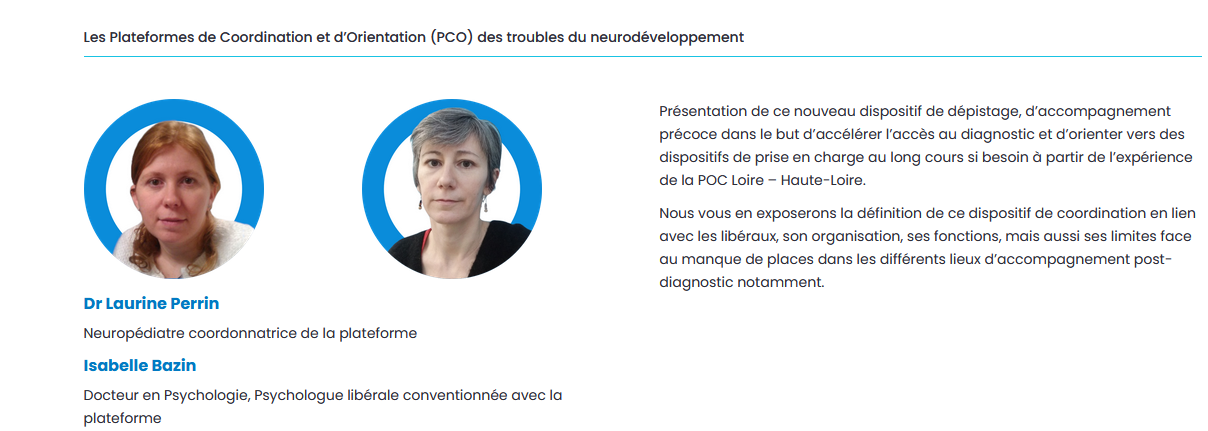 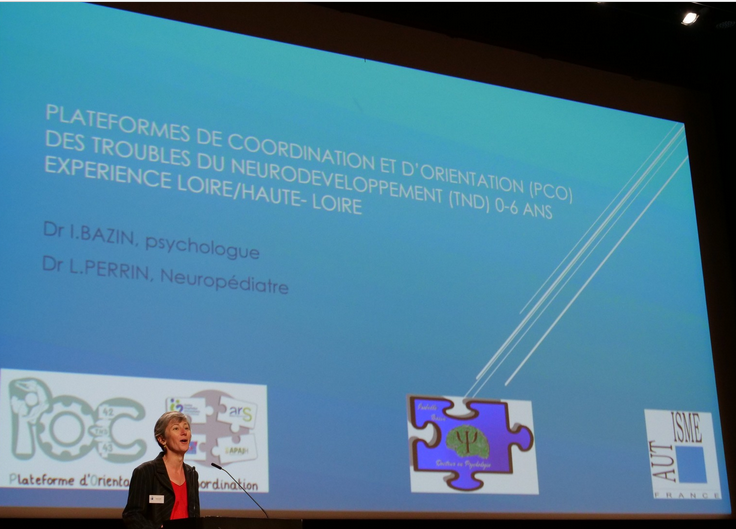 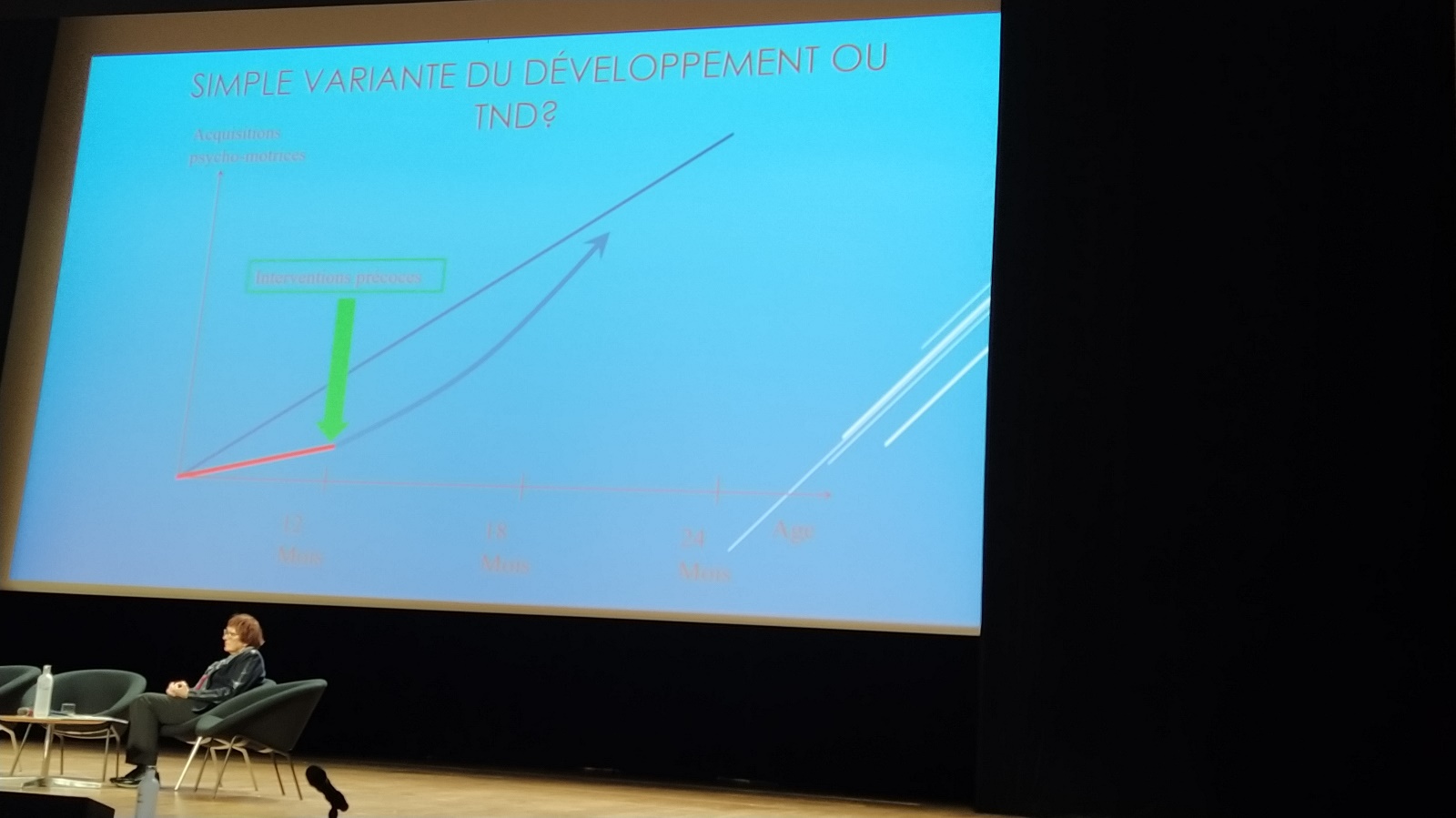 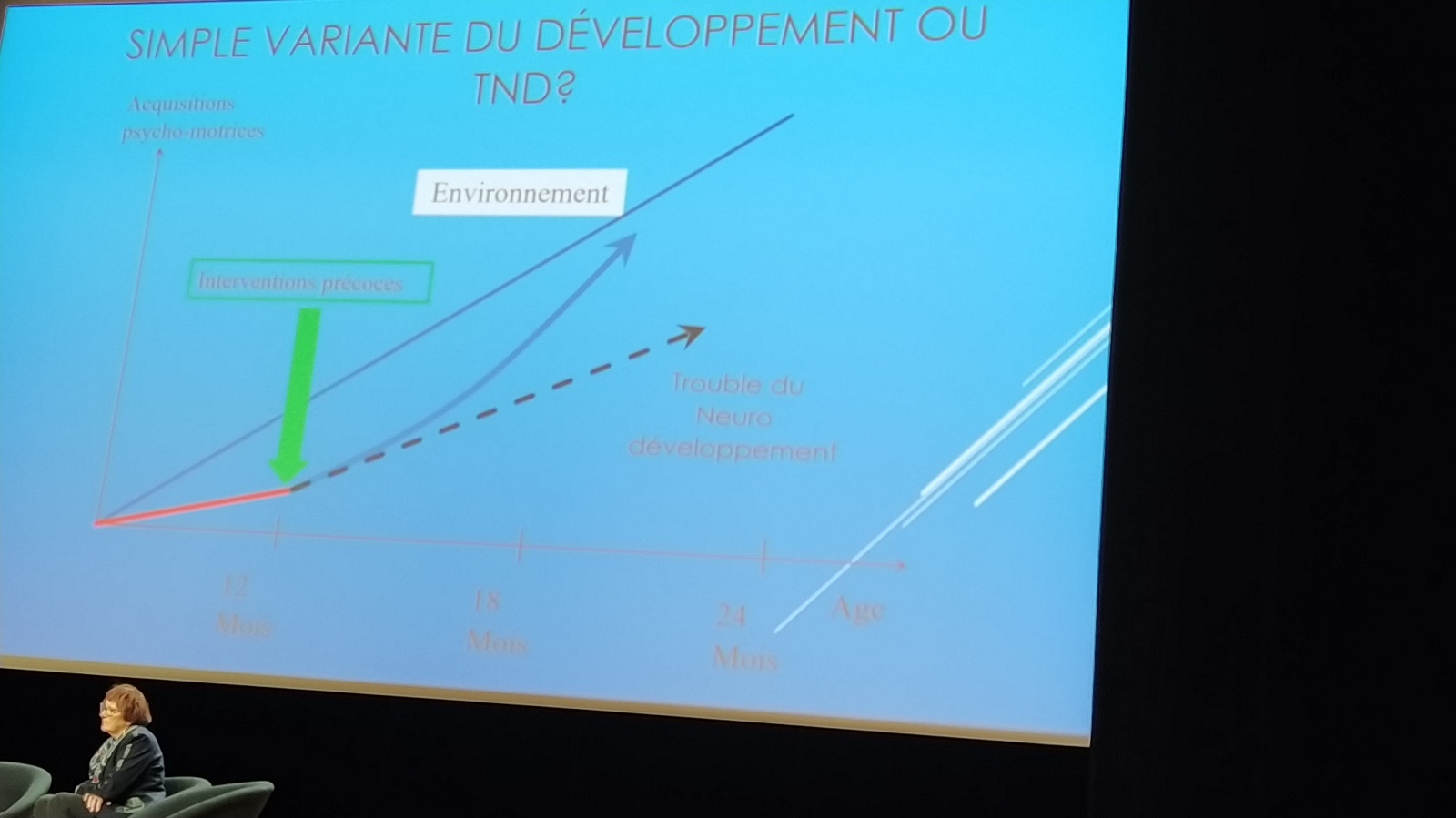 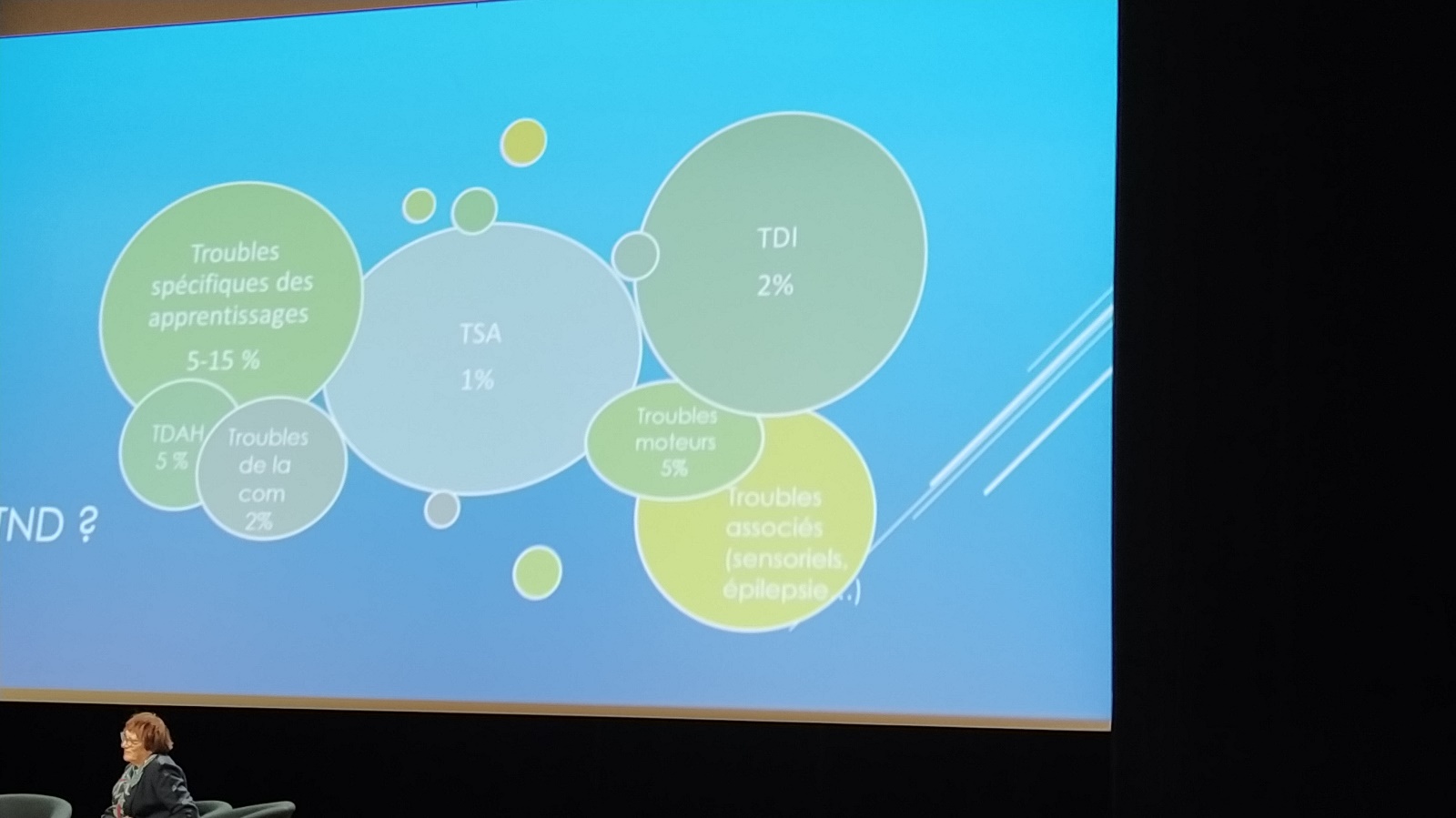 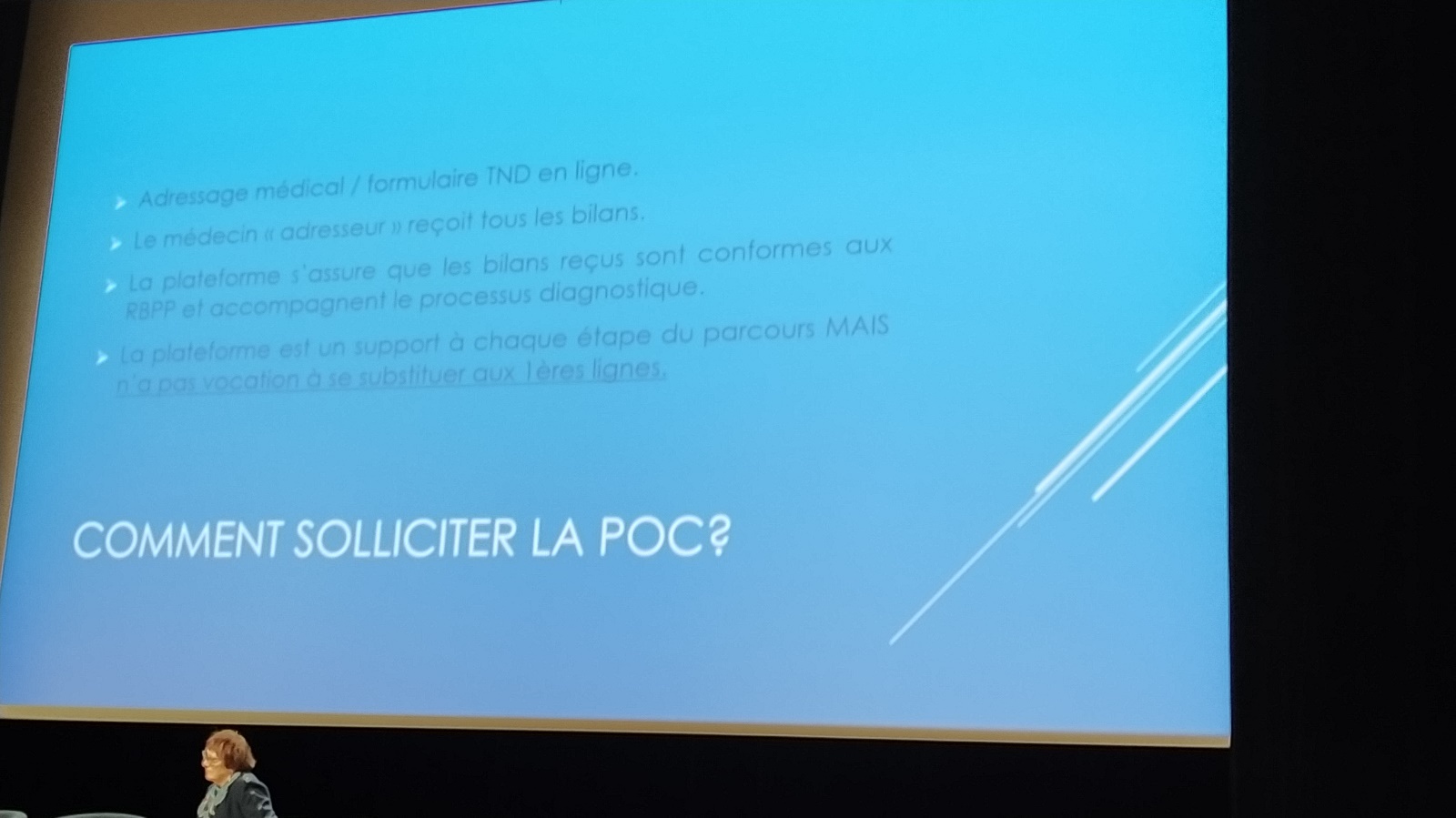 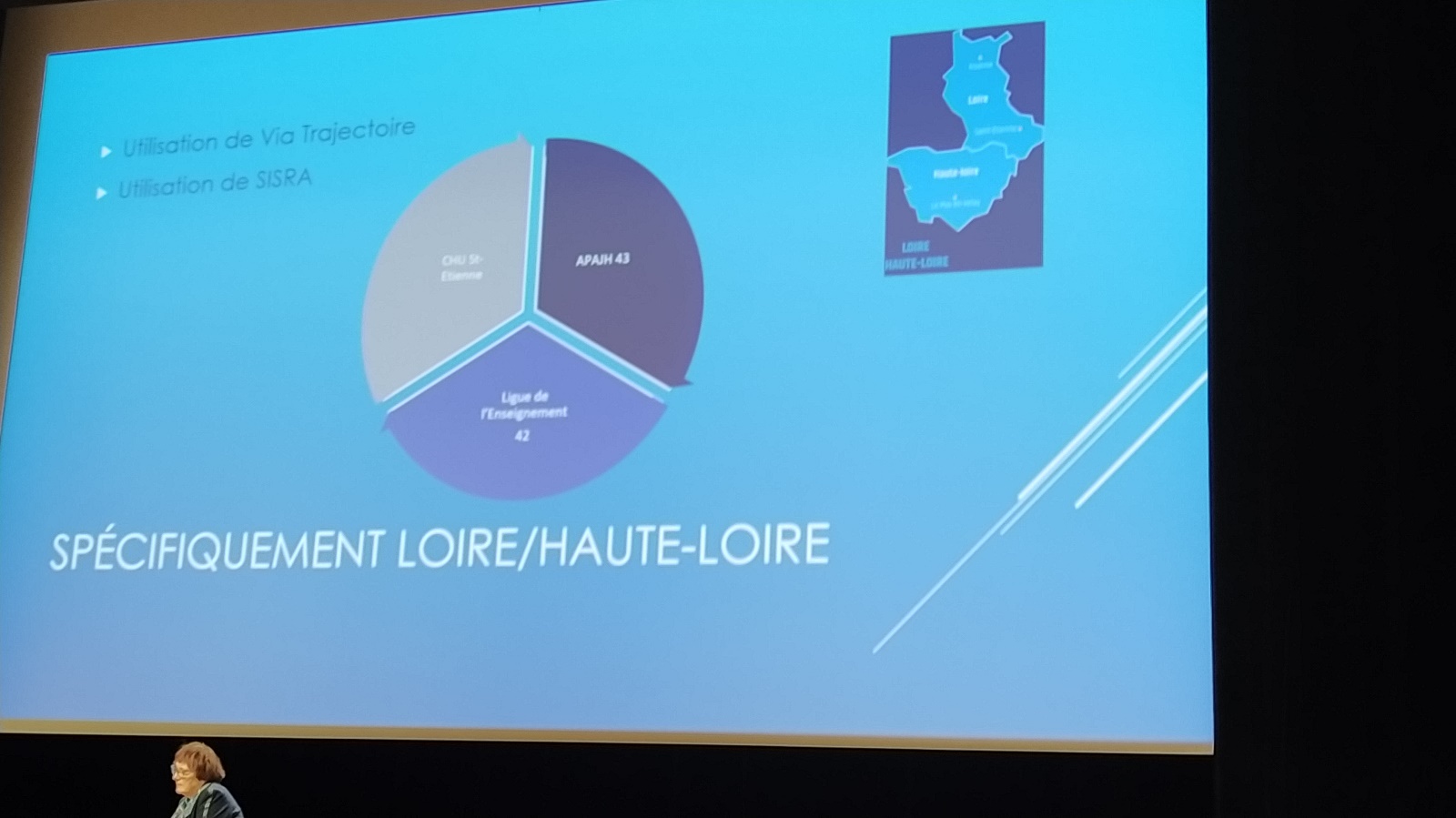 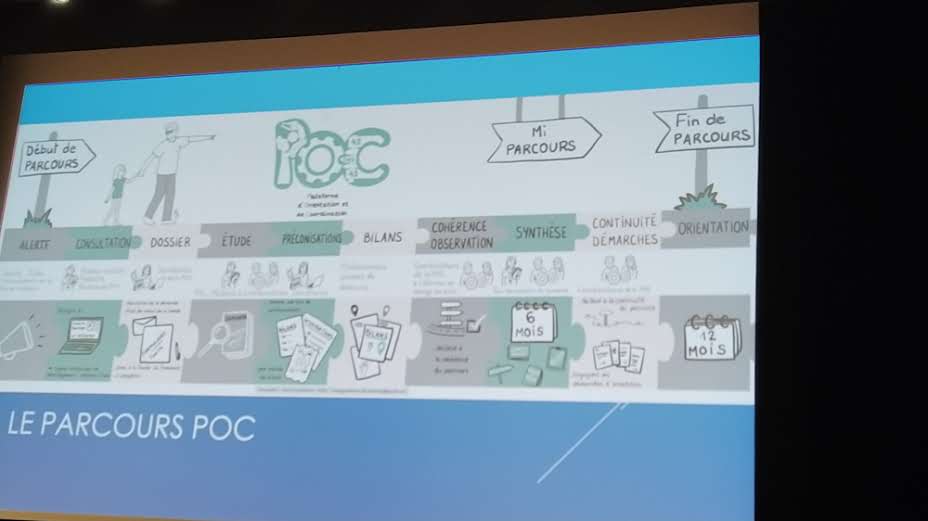 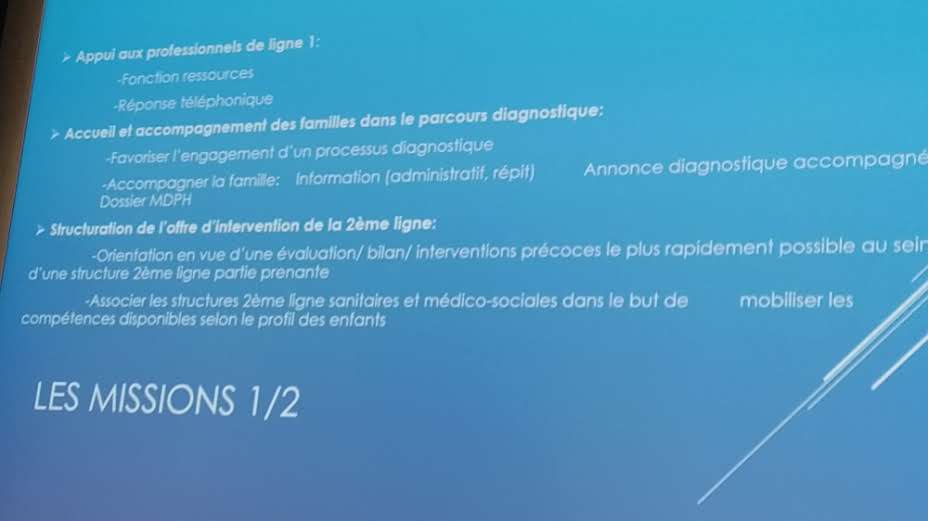 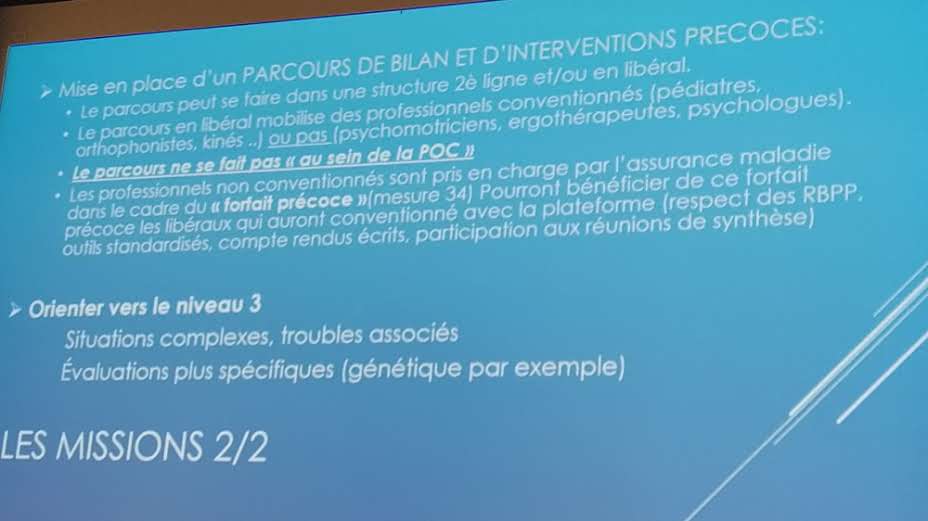 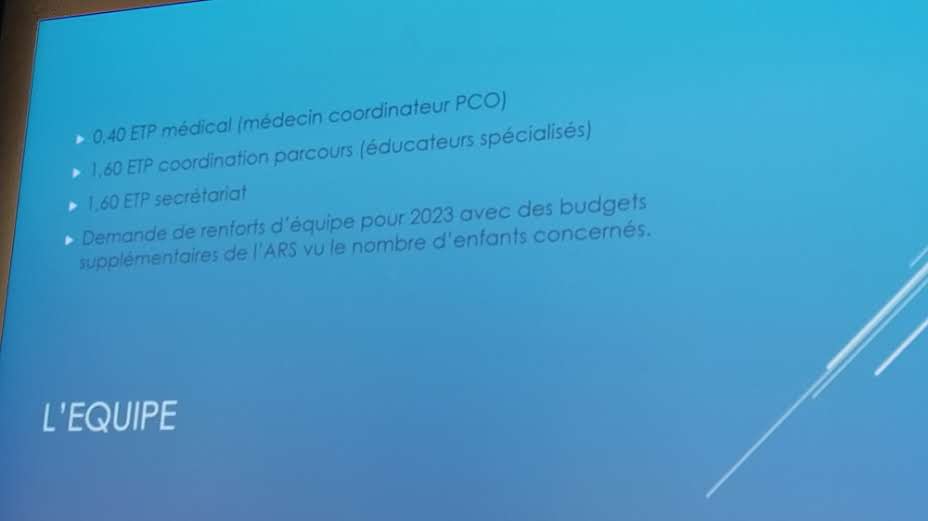 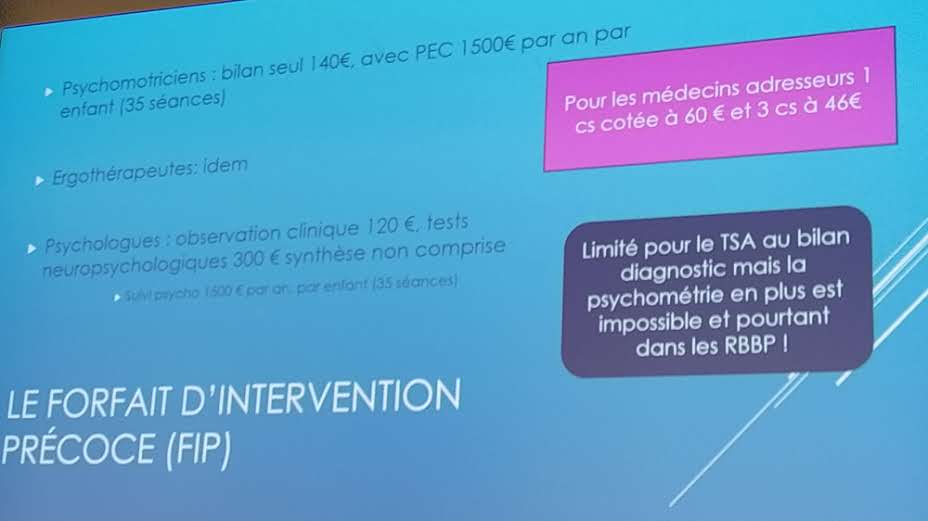 Oups ! On devine je la mets tu retires si tu veux !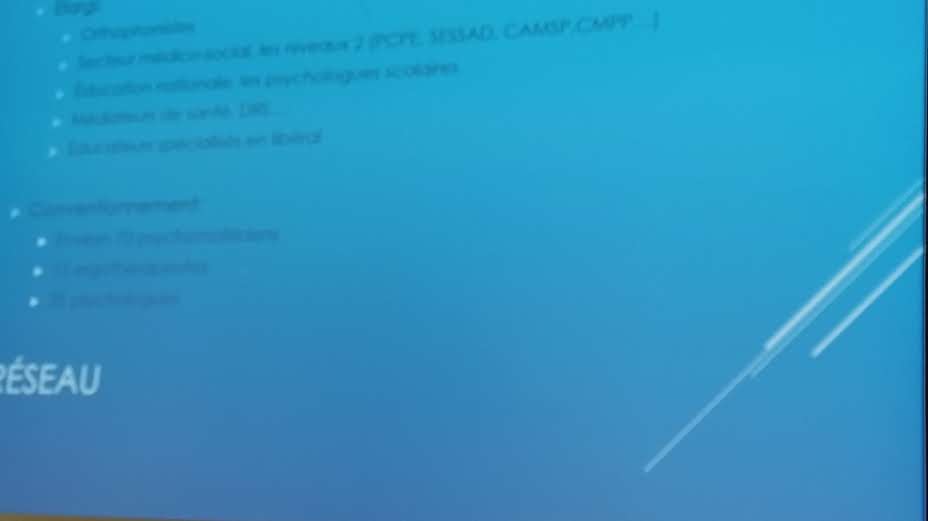 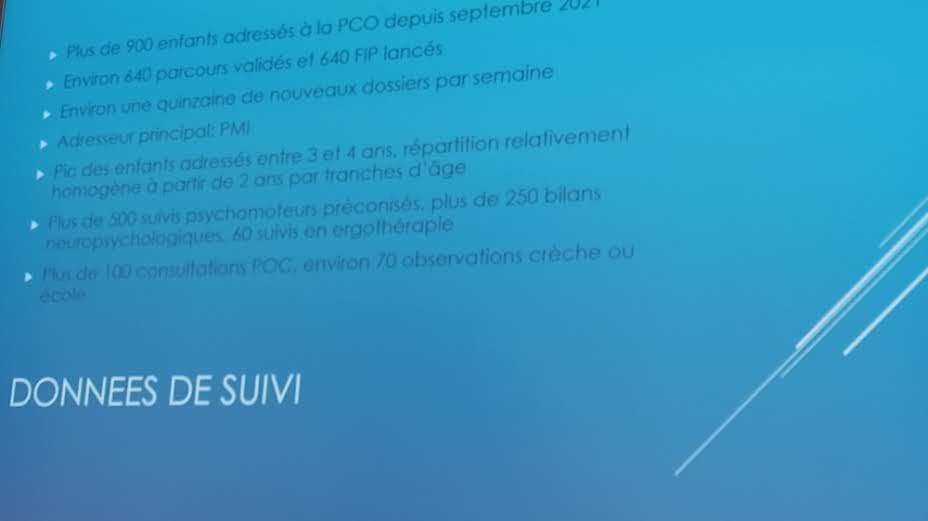 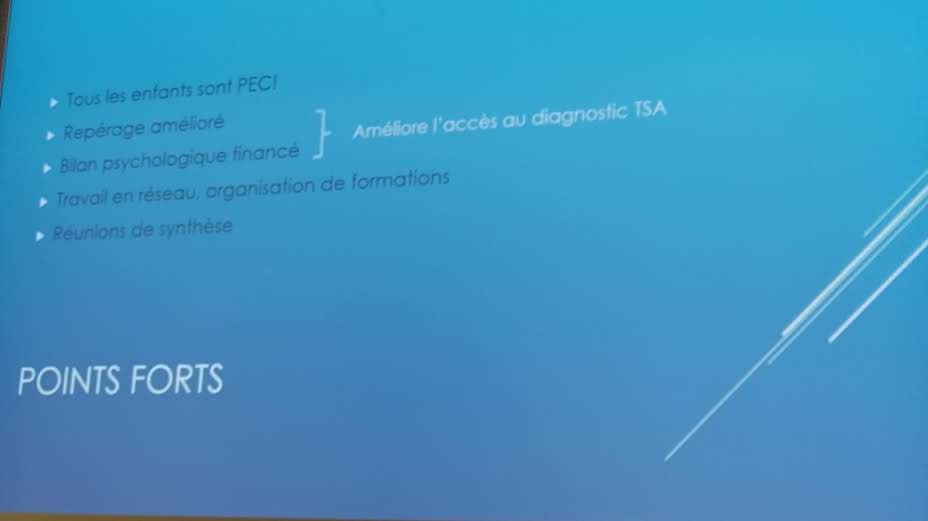 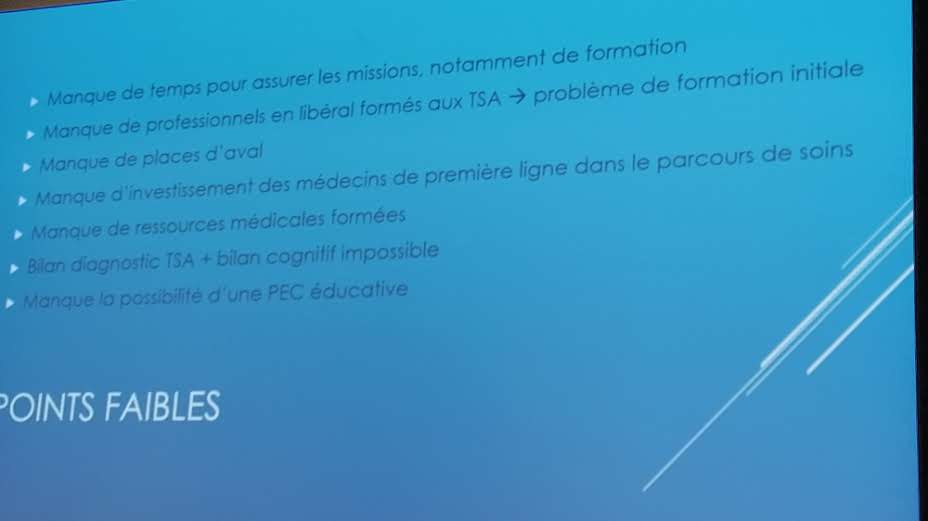 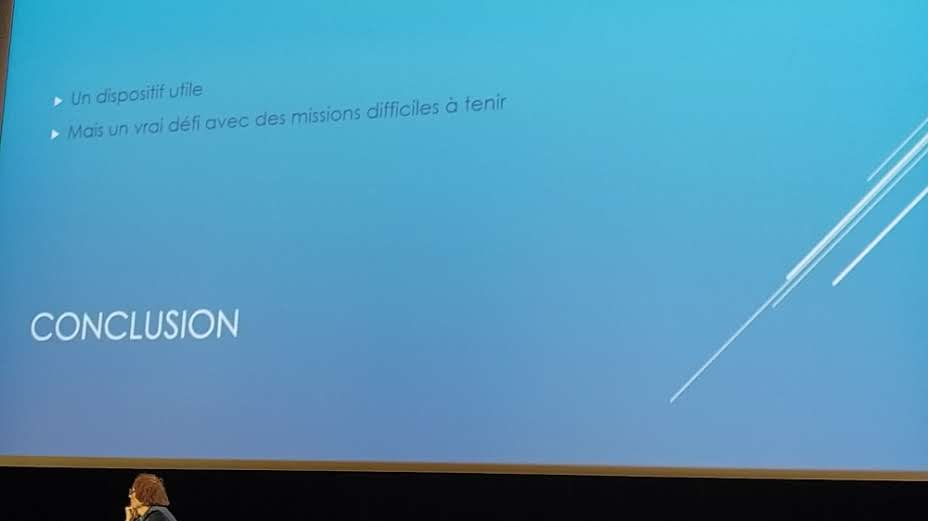 